О проведении ежегодной областной межведомственной комплексной профилактической операции «Подросток» на территории Североуральского городского округа в 2019 годуРуководствуясь федеральными законами от 06 октября 2013 года № 131-ФЗ «Об общих принципах местного самоуправления в Российской Федерации», 
от 24 июня 1999 года № 120-ФЗ «Об основах системы профилактики безнадзорности и правонарушений несовершеннолетних», аспоряжением Правительства Российской Федерации от 22.03.2017 № 520-р «Об утверждении Концепции развития системы профилактики безнадзорности и правонарушений несовершеннолетних на период 2020 года», законами Свердловской области 
от 28 ноября 2001 года № 58-ОЗ «О профилактике безнадзорности 
и правонарушений несовершеннолетних в Свердловской области», от 15 июня 2011 года № 38-ОЗ «Об организации и обеспечения отдыха и оздоровления детей в Свердловской области», постановленим Правительства Свердловской области от 03.08.2017 № 558-ПП «О мерах по организации и обеспечению отдыха 
и оздоровления детей в Свердловской области», 
распоряжением Правительства Свердловской области 
от 26.02.2018 № 80-РП «Об утверждении межведомственного плана мероприятий по профилактике безнадзорности и правонарушений несовершеннолетних 
на 2018-2010 годы», с целью обеспечения межведомственного подхода 
к профилактике безнадзорности и правонарушений несовершеннолетних в летний период, Администрация Североуральского городского округа ПОСТАНОВЛЯЕТ:Провести на территории Североуральского городского округа ежегодную областную межведомственную комплексную профилактическую операцию «Подросток» в период с 01 июня по 30 сентября 2019 года поэтапно под условными названиями:I этап «Детство без насилия» – с 03 по 10 июня 2019 года;II этап «Условник» – с 01 по 04 июля 2019 года;III этап «Комендантский патруль»– с 29 июля по 07 августа 2019 года;IV этап «Здоровье»– со 02 по 05 сентября 2019 года. Утвердить План мероприятий по подготовке и проведению ежегодной областной межведомственной комплексной профилактической операции «Подросток» на территории Североуральского городского округа в 2019 году (прилагается).Рекомендовать Управлению образования Администрации Североуральского городского округа (И.Н. Ощепкова), Государственному автономному учреждению социального обслуживания Свердловской области «Социально-реабилитационный центр для несовершеннолетних города Североуральска» (Р.М. Жаворонкова), отделу культуры, спорта, молодежной политики и социальных программ Администрации Североуральского городского округа (М.И. Чириков), Государственному казенному общеобразовательному учреждению Свердловской области «Североуральская школа-интернат, реализующая адаптированные основные общеобразовательные программы» 
(Е.И. Злобина), Государственному бюджетному учреждению здравоохранения Свердловской области «Североуральская центральная городская больница» 
(В.А. Новоселов), муниципальному казенному учреждению «Объединение молодежно – подростковых клубов Североуральского городского округа» 
(М.А. Жданова), Государственному автономному профессиональному образовательному учреждению Свердловской области «Североуральский политехникум» (Ю.В. Минзарипова), Управлению социальной политики по городу Североуральску (А.В. Гагарина), Государственному казенному учреждению службы занятости населения Свердловской области «Североуральский центр занятости» (Н.В. Моисеева), отделу МВД России 
по городу Североуральску (А.Ф. Салямов), Североуральскому филиалу ФКУ УИИ ГУФСИН России по Свердловской области (И.М. Федорова), муниципальному автономному учреждению «Физкультура и спорт» (Э.Г. Томуз), муниципальному автономному учреждению культуры «Центр культуры и искусства» 
(С.Н. Скоробогатова), муниципальному автономному учреждению культуры «Центральная библиотечная система Североуральского городского округа» 
(Л.В. Прямичкина), 15-ОФПС ГУ МЧС России по Свердловской области 
(И.Н. Попов), Главам управлений Администрации в поселках Калья, Черемухово, Третий Северный, Покровск-Уральский, Баяновка, селе Всеволодо-Благодатское:провести разъяснительную работу со всеми категориями исполнителей по целям и задачам подготовки и проведению ежегодной областной межведомственной комплексной профилактической операции «Подросток» на территории Североуральского городского округа в 2019 году;направить планы мероприятий с мерами по увеличению количественных показателей по оздоровлению, занятости, трудоустройству, несовершеннолетних, состоящих на всех видах учета, а также предупреждению безнадзорности, травматизма, профилактике правонарушений, преступлений несовершеннолетних, насилия в отношении детей, оказание помощи семьям, находящимся в социально опасном положении, в Территориальную комиссию города Североуральска по делам несовершеннолетних и защите их прав;контролировать выполнение Плана мероприятий по участию в ежегодной областной межведомственной комплексной профилактической операции «Подросток»;продолжить работу по выявлению семей и подростков группы риска, осуществлению их персонифицированного учета, разработку индивидуальных программ реабилитации и адаптации в соответствии с Законом Свердловской области от 28 ноября 2001 года № 58-ОЗ «О профилактике безнадзорности и правонарушений несовершеннолетних в Свердловской области»;ежемесячно направлять в Территориальную комиссию города Североуральска по делам несовершеннолетних и защите их прав информацию об итогах участия в ежегодной областной межведомственной комплексной профилактической операции «Подросток» (июль, август, сентябрь);руководствоваться методическими рекомендациями по проведению ежегодной областной межведомственной комплексной профилактической операции «Подросток» в 2019 году, утвержденные постановлением Территориальной комиссии города Североуральска по делам несовершеннолетних и защите их прав от 15.05.2019 № 23.4. Рекомендовать Территориальной комиссии города Североуральска по делам несовершеннолетних и защите их прав (Н.А. Колесниковой):1) координировать деятельность органов и учреждений системы профилактики безнадзорности и правонарушений несовершеннолетних Североуральского городского округа;ежемесячно анализировать на заседаниях комиссии информацию 
от органов и учреждений системы профилактики безнадзорности 
и правонарушений несовершеннолетних о ходе проведения ежегодной областной межведомственной комплексной операции «Подросток».Контроль за выполнением настоящего постановления возложить 
на исполняющего обязанности Заместителя Главы Администрации Североуральского городского округа Ж.А. Саранчину.Разместить настоящее постановление на официальном сайте Администрации Североуральского городского округа.Глава Североуральского городского округа				          В.П. МатюшенкоУТВЕРЖДЕН постановлением АдминистрацииСевероуральского городского округаот 06.06.2019 № 571«О проведении ежегодной областной межведомственной комплексной профилактической операции «Подросток» на территории Североуральского городского округа 
в 2019 году»Планмероприятий по подготовке и проведению ежегодной областной межведомственной комплексной профилактической операции «Подросток» на территории Североуральского городского округа в 2019 году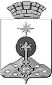 АДМИНИСТРАЦИЯ СЕВЕРОУРАЛЬСКОГО ГОРОДСКОГО ОКРУГА ПОСТАНОВЛЕНИЕАДМИНИСТРАЦИЯ СЕВЕРОУРАЛЬСКОГО ГОРОДСКОГО ОКРУГА ПОСТАНОВЛЕНИЕ03.06.2019                                                                                                         № 571                                                                                                        № 571г. Североуральскг. Североуральск№ п/пМероприятияМероприятияСроки исполненияОтветственныеисполнители12234Территориальная комиссия города Североуральска по делам несовершеннолетних и защите их прав (далее – ТКДНиЗП)Территориальная комиссия города Североуральска по делам несовершеннолетних и защите их прав (далее – ТКДНиЗП)Территориальная комиссия города Североуральска по делам несовершеннолетних и защите их прав (далее – ТКДНиЗП)Территориальная комиссия города Североуральска по делам несовершеннолетних и защите их прав (далее – ТКДНиЗП)Территориальная комиссия города Североуральска по делам несовершеннолетних и защите их прав (далее – ТКДНиЗП)1Рассмотрение на заседании комиссии и доведение до сведения всех руководителей субъектов системы профилактики (далее – ССП) постановления Правительства Свердловской области от 03.05.2018 г. № 234-ПП «О ежегодной областной межведомственной комплексной  профилактической операции «Подросток», Положения о ежегодной областной межведомственной комплексной профилактической операции «Подросток», Плана мероприятий по подготовке и проведению ежегодной областной межведомственной комплексной профилактической операции «Подросток»Формирование городского плана операции «Подросток» на 2019 До 30 мая2019 годаДо 30 мая2019 годаТерриториальная комиссия города Североуральска по делам несовершеннолетних и защите их прав (далее – ТКДНиЗП)2Подготовка постановления ТКДНиЗП «Об утверждении методических рекомендаций по проведению областной межведомственной комплексной профилактической операции «Подросток» на территории Североуральского городского округаДо 30 мая2019 годаДо 30 мая2019 годаТКДНиЗП3Осуществление координации действий органов и учреждений системы профилактики при проведении операции «Подросток» на территории Североуральского городского округа в соответствии с постановлением Правительства Свердловской области от 07.12.2005г. № 1043-ПП «Об образовании территориальных комиссий Свердловской области по делам несовершеннолетних и защите их прав»весь периодвесь периодТКДНиЗП4Анализ хода проведения операции «Подросток» на заседаниях ТКДНиЗП, принятие практических мер по координации действий органов и учреждений системы профилактикиЕжемесячно в период проведения операции «Подросток»Ежемесячно в период проведения операции «Подросток»ТКДНиЗП5Обобщение информации о ходе проведения операции «Подросток» на территории Североуральского городского округаЕжемесячно в период проведения операции «Подросток»Ежемесячно в период проведения операции «Подросток»ТКДНиЗП6Представление информации о результатах проведения операции «Подросток» на территории Североуральского городского округа в адрес администрации Северного управленческого округаДо 01 ноября 2019 годаДо 01 ноября 2019 годаТКДНиЗП7Освещение подготовки, проведения и итогов операции «Подросток» на территории Североуральского городского округа в средствах массовой информации, на информационных ресурсах в информационно-телекоммуникационной сети «Интернет»В период проведения операции «Подросток»В период проведения операции «Подросток»ТКДНиЗП8Проведение собраний, встреч-консультаций с несовершеннолетними, состоящими на учете по вопросам трудоустройствамаймайТКДНиЗП9Проведение комплексных проверок соблюдения законодательства о труде несовершеннолетнихВ период проведения операции «Подросток»В период проведения операции «Подросток»ТКДНиЗП10Проведение выездных заседаний комиссии в поселках, образовательных учреждениях, ССП. Прием граждан по личным вопросамВ период проведения операции «Подросток»В период проведения операции «Подросток»ТКДНиЗП11Организация и проведение городских рейдов, оперативно-профилактических мероприятий в рамках операции «Подросток» по профилактике безнадзорности и правонарушений несовершеннолетнихВ период проведения операции «Подросток»В период проведения операции «Подросток»ТКДНиЗП12Мониторинг устройства несовершеннолетних, вернувшихся из воспитательных колоний, специальных учебно-воспитательных учреждений закрытого типа на территорию Североуральского городского округаВ период проведения операции «Подросток»В период проведения операции «Подросток»ТКДНиЗП13Рассмотрение постановочных вопросов, принятие постановлений согласно плану работы на 2019 годВ период проведения операции «Подросток»В период проведения операции «Подросток»ТКДНиЗПОтдел МВД России по городу СевероуральскуОтдел МВД России по городу СевероуральскуОтдел МВД России по городу СевероуральскуОтдел МВД России по городу СевероуральскуОтдел МВД России по городу Североуральску1Сформировать временные оперативные штабы по проведению комплексной оперативно-профилактической операции «Подросток», разработать планы-расчеты, максимально задействовать в мероприятии имеющиеся силы и средства органов внутренних делСформировать временные оперативные штабы по проведению комплексной оперативно-профилактической операции «Подросток», разработать планы-расчеты, максимально задействовать в мероприятии имеющиеся силы и средства органов внутренних делмайОМВД2Провести инструктажи с личным составом, задействованным в операции «Подросток», по тактике и методике работы по выявлению правонарушений и преступлений, совершенных несовершеннолетними и в отношении ихПровести инструктажи с личным составом, задействованным в операции «Подросток», по тактике и методике работы по выявлению правонарушений и преступлений, совершенных несовершеннолетними и в отношении ихмай-июньОМВД3Сформировать перечни мест концентрации безнадзорных и беспризорных подростков, а также списки возможных мест массового пребывания несовершеннолетних в период проведения операцииСформировать перечни мест концентрации безнадзорных и беспризорных подростков, а также списки возможных мест массового пребывания несовершеннолетних в период проведения операциимайОМВД4Обеспечить сотрудников полиции списками состоящих на учетах несовершеннолетних, родителей или иных законных представителей, иных лиц, подлежащих проверке в ходе проведения операцииОбеспечить сотрудников полиции списками состоящих на учетах несовершеннолетних, родителей или иных законных представителей, иных лиц, подлежащих проверке в ходе проведения операциимайОтдел по делам несовершеннолетних (далее – ОДН)5Провести рабочие встречи с руководителями образовательных организаций, а также общественных молодежных объединений и организаций для обсуждения вопросов по выработке и реализации совместных профилактических мер с целью противодействия криминализации подростковой средыПровести рабочие встречи с руководителями образовательных организаций, а также общественных молодежных объединений и организаций для обсуждения вопросов по выработке и реализации совместных профилактических мер с целью противодействия криминализации подростковой средымайОДН6Направить в муниципальное казенное учреждение «Объединение молодежно-подростковых клубов Североуральского городского округа» (далее МКУ «ОМПК»), Государственное казенное учреждение службы занятости населения Свердловской области «Североуральский центр занятости» (далее ГКУ «Североуральский ЦЗ) списки несовершеннолетних, состоящих на учете в отделе по делам несовершеннолетних, нуждающихся в трудоустройстве и организации досуга. Обеспечить обмен информацией между МКУ «ОМПК», ГКУ «Североуральский ЦЗ» и ОДН по вопросам организации занятости несовершеннолетнихНаправить в муниципальное казенное учреждение «Объединение молодежно-подростковых клубов Североуральского городского округа» (далее МКУ «ОМПК»), Государственное казенное учреждение службы занятости населения Свердловской области «Североуральский центр занятости» (далее ГКУ «Североуральский ЦЗ) списки несовершеннолетних, состоящих на учете в отделе по делам несовершеннолетних, нуждающихся в трудоустройстве и организации досуга. Обеспечить обмен информацией между МКУ «ОМПК», ГКУ «Североуральский ЦЗ» и ОДН по вопросам организации занятости несовершеннолетнихмайОДН7Проверить по месту жительства несовершеннолетних, состоящих на учетах в ОДН ОМВД России по г. Североуральску, с целью установления их причастности к ранее совершенным преступлениям, профилактики совершения ими правонарушений, а также провести проверку правил проживания несовершеннолетних и молодежи в общежитияхПроверить по месту жительства несовершеннолетних, состоящих на учетах в ОДН ОМВД России по г. Североуральску, с целью установления их причастности к ранее совершенным преступлениям, профилактики совершения ими правонарушений, а также провести проверку правил проживания несовершеннолетних и молодежи в общежитияхВ период проведения операции «Подросток»ОДН и отдел участковых уполномоченных полиции ОМВД России по г. Североуральску (далее - ОУУП)8Участие в организационно-правовых мероприятиях, проводимых в рамках операции «Подросток»Участие в организационно-правовых мероприятиях, проводимых в рамках операции «Подросток»В период проведения операции «Подросток»ОМВД9Организовать проведение мероприятий в местах массового пребывания несовершеннолетних с целью выявления лиц, провоцирующих подростков на совершение правонарушений и иных антиобщественных действий, и принятия своевременных мер по пресечению данной деятельности, а также фактов распространения среди несовершеннолетних наркотических средств и психотропных веществОрганизовать проведение мероприятий в местах массового пребывания несовершеннолетних с целью выявления лиц, провоцирующих подростков на совершение правонарушений и иных антиобщественных действий, и принятия своевременных мер по пресечению данной деятельности, а также фактов распространения среди несовершеннолетних наркотических средств и психотропных веществВ период проведения операции «Подросток»ОДН, патрульно-постовая служба полиции (далее – ППСП), ОУУП, другие заинтересованные ведомства10Провести проверки вокзалов, привокзальных территорий, станций, платформ, железнодорожных перегонов, парков оборота подвижного состава на предмет выявления мест пребывания безнадзорных и беспризорных детей, фактов вовлечения их в противоправную деятельность. Принять меры в соответствии с действующим законодательством по направлению несовершеннолетних указанной категории в специализированные учрежденияПровести проверки вокзалов, привокзальных территорий, станций, платформ, железнодорожных перегонов, парков оборота подвижного состава на предмет выявления мест пребывания безнадзорных и беспризорных детей, фактов вовлечения их в противоправную деятельность. Принять меры в соответствии с действующим законодательством по направлению несовершеннолетних указанной категории в специализированные учрежденияВ период проведения операции «Подросток»ОДН, ППСП, ОУУП, другие заинтересованные ведомства11Организовать проведение профилактических рейдов, направленных на выявление нарушений правил дорожного движения совершенных несовершеннолетними Организовать проведение профилактических рейдов, направленных на выявление нарушений правил дорожного движения совершенных несовершеннолетними В период проведения операции «Подросток»ОДН, ОГИБДД (далее – отделение Государственной инспекции безопасности дорожного движения)12Организовать проведение разъяснительной работы среди учащихся образовательных учреждений, их родителей или иных законных представителей об ответственности за совершение противоправных действий, а также о формах и методах вовлечения несовершеннолетних в преступную и антиобщественную деятельностьОрганизовать проведение разъяснительной работы среди учащихся образовательных учреждений, их родителей или иных законных представителей об ответственности за совершение противоправных действий, а также о формах и методах вовлечения несовершеннолетних в преступную и антиобщественную деятельностьмайОДН13Во взаимодействии с УИИ провести проверку по месту жительства всех несовершеннолетних, осужденных условно и к другим мерам наказания, не связанных с лишением свободы, несовершеннолетних, вернувшихся из воспитательных колоний и спец. учреждений закрытого типаВо взаимодействии с УИИ провести проверку по месту жительства всех несовершеннолетних, осужденных условно и к другим мерам наказания, не связанных с лишением свободы, несовершеннолетних, вернувшихся из воспитательных колоний и спец. учреждений закрытого типаВ период проведения операции «Подросток»ОДН, ОУУП, УИИ (далее – уголовно-исполнительная инспекция)14Организовать взаимодействие со СМИ, освещение результатов деятельности ОМВД России по г. Североуральску в рамках проводимого мероприятия, а также выступления в СМИ об ответственности несовершеннолетних за совершение правонарушений и преступлений, нарушений в соответствии с Законом Свердловской области от 16 июля 2009 года  № 73-ОЗ «Об установлении на территории Свердловской области мер по недопущению нахождения детей в ночное время в местах, нахождение в которых может причинить вред здоровью детей, их физическому, интеллектуальному, психическому, духовному и нравственному развитию»Организовать взаимодействие со СМИ, освещение результатов деятельности ОМВД России по г. Североуральску в рамках проводимого мероприятия, а также выступления в СМИ об ответственности несовершеннолетних за совершение правонарушений и преступлений, нарушений в соответствии с Законом Свердловской области от 16 июля 2009 года  № 73-ОЗ «Об установлении на территории Свердловской области мер по недопущению нахождения детей в ночное время в местах, нахождение в которых может причинить вред здоровью детей, их физическому, интеллектуальному, психическому, духовному и нравственному развитию»В период проведения операции «Подросток»ОДН, УУП (далее – участковый уполномоченный полиции, другие заинтересованные ведомства15Внести предложения в органы местного самоуправления: о проведении обследования состояния инженерно-технической укреплённости и антитеррористической защищенности детских оздоровительных лагерей; об обеспечении охраны летних лагерей силами квалифицированных сотрудников охранных структур; о порядке подачи заявок в ГИБДД ОМВД на осуществление перевозки детейВнести предложения в органы местного самоуправления: о проведении обследования состояния инженерно-технической укреплённости и антитеррористической защищенности детских оздоровительных лагерей; об обеспечении охраны летних лагерей силами квалифицированных сотрудников охранных структур; о порядке подачи заявок в ГИБДД ОМВД на осуществление перевозки детеймайОДН, ОУУП, ОГИБДД16Создать группы разбора с доставленными, предусмотрев выделение автотранспорта в их распоряжение. Обеспечить оперативную отработку задержанных и доставленных лиц на предмет установления их причастности к нераскрытым преступлениям.Создать группы разбора с доставленными, предусмотрев выделение автотранспорта в их распоряжение. Обеспечить оперативную отработку задержанных и доставленных лиц на предмет установления их причастности к нераскрытым преступлениям.В период проведения операции «Подросток»ОДН, УУП17Организовать своевременную постановку на профилактический учет в ОДН несовершеннолетних, выявленных в ходе операции за совершение ими преступления и правонарушений; а также постановку родителей, не исполняющих обязанностей по воспитанию детей. Организовать индивидуальную профилактическую работу.Организовать своевременную постановку на профилактический учет в ОДН несовершеннолетних, выявленных в ходе операции за совершение ими преступления и правонарушений; а также постановку родителей, не исполняющих обязанностей по воспитанию детей. Организовать индивидуальную профилактическую работу.В период проведения операции «Подросток»ОДНУправление социальной политики по городу СевероуральскуУправление социальной политики по городу СевероуральскуУправление социальной политики по городу СевероуральскуУправление социальной политики по городу СевероуральскуУправление социальной политики по городу Североуральску1Заседание комиссий по жизнеустройству несовершеннолетних, оказавшихся в трудной жизненной ситуацииЗаседание комиссий по жизнеустройству несовершеннолетних, оказавшихся в трудной жизненной ситуацииПо мере необходимостиНачальник отдела семейной политики, опеки и попечительства 2Выявление и устройство детей-сирот и детей, оставшихся без попечения родителей, в семьиВыявление и устройство детей-сирот и детей, оставшихся без попечения родителей, в семьиПо мере выявленияСпециалисты отдела семейной политики, опеки и попечительства 3Трансляция предложенных Управлением социальной политики по городу Североуральску на телеканале г. Североуральска, на TV в здании Управления, а также размещение на официальном сайте Управления социальных видеороликов направленных на реализацию семейной политики, в частности социальную защиту семьи, материнства, отцовства и детства, профилактику безнадзорности и правонарушений несовершеннолетних, гибели и травматизма, наркомании и алкоголизма несовершеннолетних, профилактику преступлений против половой неприкосновенности несовершеннолетнихТрансляция предложенных Управлением социальной политики по городу Североуральску на телеканале г. Североуральска, на TV в здании Управления, а также размещение на официальном сайте Управления социальных видеороликов направленных на реализацию семейной политики, в частности социальную защиту семьи, материнства, отцовства и детства, профилактику безнадзорности и правонарушений несовершеннолетних, гибели и травматизма, наркомании и алкоголизма несовершеннолетних, профилактику преступлений против половой неприкосновенности несовершеннолетнихЕжемесячно специалист отдела мер социальной поддержки 4Формирование и направление заявок в Министерство социальной политики о выделении путевок для детей-сирот и детей, оставшихся без попечения родителей, не устроенных в семью в Государственное автономное учреждение социального обслуживания Свердловской области «Социально – реабилитационный центр для несовершеннолетних города Североуральска» (далее - ГАУ «СРЦН 
г. Североуральска»)Формирование и направление заявок в Министерство социальной политики о выделении путевок для детей-сирот и детей, оставшихся без попечения родителей, не устроенных в семью в Государственное автономное учреждение социального обслуживания Свердловской области «Социально – реабилитационный центр для несовершеннолетних города Североуральска» (далее - ГАУ «СРЦН 
г. Североуральска»)По мере выявления Ведущий специалист отдела семейной политики, опеки и попечительства 5Совещание по вопросу предварительного устройства выпускников ГАУ «СРЦН г. Североуральска»Совещание по вопросу предварительного устройства выпускников ГАУ «СРЦН г. Североуральска»май Начальник отдела семейной политики, опеки и попечительства 6Обследования условий содержания, воспитания и образования детей, оставшихся без попечения родителей, находящихся под надзором в ГАУ «СРЦН г. Североуральска»Обследования условий содержания, воспитания и образования детей, оставшихся без попечения родителей, находящихся под надзором в ГАУ «СРЦН г. Североуральска»Согласно графикуСпециалисты отдела семейной политики, опеки и попечительства 7Индивидуальная профилактическая работа с несовершеннолетними и семьями, находящимися в социально опасном положенииИндивидуальная профилактическая работа с несовершеннолетними и семьями, находящимися в социально опасном положенииВ соответствии с программами реабилитацииСпециалист отдела мер социальной поддержки 8Участие в судебных заседаниях по вопросам лишения родительских прав, ограничения в родительских правахУчастие в судебных заседаниях по вопросам лишения родительских прав, ограничения в родительских правахПо мере поступления материалов делаСпециалисты отдела семейной политики, опеки и попечительства9Участие в судебных заседаниях по защите прав несовершеннолетних Участие в судебных заседаниях по защите прав несовершеннолетних По мере поступления материалов делаСпециалисты отдела семейной политики, опеки и попечительства10Участие в судебных заседаниях по разрешению споров по воспитанию несовершеннолетних детейУчастие в судебных заседаниях по разрешению споров по воспитанию несовершеннолетних детейПо мере поступления материалов делаСпециалисты отдела семейной политики, опеки и попечительства11 Обследование многодетных семей, обратившихся за выдачей удостоверения многодетной семьи Свердловской области, с целью подтверждения факта совместного проживания родителей (законных представителей) с детьми Обследование многодетных семей, обратившихся за выдачей удостоверения многодетной семьи Свердловской области, с целью подтверждения факта совместного проживания родителей (законных представителей) с детьмиПри обращении Ведущий специалист отдела семейной политики, опеки и попечительства 12Обследование условий проживания подопечных в семьях опекунов (попечителей), приемных семьяхОбследование условий проживания подопечных в семьях опекунов (попечителей), приемных семьяхСогласно графикуСпециалисты отдела семейной политики, опеки и попечительства 13Ознакомление родителей, а также законных представителей несовершеннолетних с перечнем мест, нахождение детей в которых не допускается, а также общественных мест, в которых не допускается нахождение детей в ночное время без сопровождения родителей (лиц их заменяющих) или лиц, осуществляющих мероприятия с участием детейОзнакомление родителей, а также законных представителей несовершеннолетних с перечнем мест, нахождение детей в которых не допускается, а также общественных мест, в которых не допускается нахождение детей в ночное время без сопровождения родителей (лиц их заменяющих) или лиц, осуществляющих мероприятия с участием детейПри проведении обследований материально-бытовых условий семьиСпециалисты отдела семейной политики, опеки и попечительства14Проведение профилактических бесед с семьями, несовершеннолетними, находящимися на персонифицированном учете на тему: «Здоровый образ жизни», «Профилактика жестокого обращения с несовершеннолетними», «Пожарная безопасность», «Ответственность несовершеннолетних в возрасте 14-18 лет»Проведение профилактических бесед с семьями, несовершеннолетними, находящимися на персонифицированном учете на тему: «Здоровый образ жизни», «Профилактика жестокого обращения с несовершеннолетними», «Пожарная безопасность», «Ответственность несовершеннолетних в возрасте 14-18 лет»При проведении обследований материально-бытовых условий семьиСпециалисты отдела семейной политики, опеки и попечительства с привлечением специалистов Главного управления Министерства по чрезвычайным ситуациям города Североуральска15Выявление семей, находящихся в социально опасном положенииВыявление семей, находящихся в социально опасном положенииПостоянно Специалист отдела мер социальной поддержки 16Разрешение споров по воспитанию несовершеннолетних детейРазрешение споров по воспитанию несовершеннолетних детейПо мере обращенияСпециалисты отдела семейной политики, опеки и попечительства17Оказание социальной помощи семьям, находящимся в социально опасном положенииОказание социальной помощи семьям, находящимся в социально опасном положенииПостоянно Специалисты Управления18Участие в городских рейдах и оперативно - профилактических мероприятиях, направленных на профилактику безнадзорности и правонарушений несовершеннолетних, травматизма, преступлений против половой неприкосновенности несовершеннолетнихУчастие в городских рейдах и оперативно - профилактических мероприятиях, направленных на профилактику безнадзорности и правонарушений несовершеннолетних, травматизма, преступлений против половой неприкосновенности несовершеннолетнихмай-октябрьСпециалисты отдела семейной политики, опеки и попечительства19Проведение профилактических бесед с родителями (законными представителями) и несовершеннолетними по профилактике употребления несовершеннолетними спиртных напитков, наркотических веществ, токсических и иных одурманивающих веществПроведение профилактических бесед с родителями (законными представителями) и несовершеннолетними по профилактике употребления несовершеннолетними спиртных напитков, наркотических веществ, токсических и иных одурманивающих веществПри проведении обследований материально-бытовых условий семьиСпециалисты отдела семейной политики, опеки и попечительства20Организация отдыха и оздоровления детей, находящихся в трудной жизненной ситуации в 2019 годуОрганизация отдыха и оздоровления детей, находящихся в трудной жизненной ситуации в 2019 годупо мере поступления путевок из Министерства социальной политики Свердловской областиСпециалист отдела учета и отчетности, информационно правового обеспечения и кадров21Участие в организации городских этапов областных конкурсов/фестивалей семейной направленностиУчастие в организации городских этапов областных конкурсов/фестивалей семейной направленностимай-августСпециалист отдела мер социальной поддержки 22Разъяснительная работа среди населения через СМИ по вопросам предоставления мер социальной поддержки отдельным категориям граждан, выдачи сертификатов на областной материнский (семейный) капитал, оздоровлению детей, оказавшихся в трудной жизненной ситуации Разъяснительная работа среди населения через СМИ по вопросам предоставления мер социальной поддержки отдельным категориям граждан, выдачи сертификатов на областной материнский (семейный) капитал, оздоровлению детей, оказавшихся в трудной жизненной ситуации май-сентябрьВедущий специалист отдела семейной политики, опеки и попечительства, специалист отдела учета и отчетности, информационно правового обеспечения и кадров 23Организация торжественного вручения знаков отличия Свердловской области «Материнская доблесть» и иных наград, предусмотренных для семей с детьмиОрганизация торжественного вручения знаков отличия Свердловской области «Материнская доблесть» и иных наград, предусмотренных для семей с детьмипо мере поступления знаков отличияВедущий специалист отдела семейной политики, опеки и попечительства 24Проверки Управлением учреждений социального обслуживания населения по исполнению полномочий по опеке и попечительству, а также проверки исполнения законодательства о профилактике безнадзорности и правонарушений несовершеннолетнихПроверки Управлением учреждений социального обслуживания населения по исполнению полномочий по опеке и попечительству, а также проверки исполнения законодательства о профилактике безнадзорности и правонарушений несовершеннолетнихмай-сентябрьНачальник отдела семейной политики, опеки и попечительства 25Оказание социально - правовой помощи малообеспеченным семьям, подросткам, оставшимся без попечения родителей и нуждающимся в защите со стороны государстваОказание социально - правовой помощи малообеспеченным семьям, подросткам, оставшимся без попечения родителей и нуждающимся в защите со стороны государствапостоянно Специалисты Управления26Выдача несовершеннолетним, достигшим 14-летнего возраста разрешений органа опеки и попечительства на заключение трудового договора в рамках летнего трудоустройства Выдача несовершеннолетним, достигшим 14-летнего возраста разрешений органа опеки и попечительства на заключение трудового договора в рамках летнего трудоустройства постоянноСпециалист отдела мер социальной поддержки 27Развитие системы наставничества детей-сирот и детей, оставшихся без попечения родителей, находящихся под надзором в ГАУ «СРЦН г. Североуральска» Развитие системы наставничества детей-сирот и детей, оставшихся без попечения родителей, находящихся под надзором в ГАУ «СРЦН г. Североуральска» май-сентябрьНачальник отдела семейной политики, опеки и попечительства Государственное автономное учреждение социального обслуживания Свердловской области «Социально-реабилитационный центр для несовершеннолетних г. Североуральска»Государственное автономное учреждение социального обслуживания Свердловской области «Социально-реабилитационный центр для несовершеннолетних г. Североуральска»Государственное автономное учреждение социального обслуживания Свердловской области «Социально-реабилитационный центр для несовершеннолетних г. Североуральска»Государственное автономное учреждение социального обслуживания Свердловской области «Социально-реабилитационный центр для несовершеннолетних г. Североуральска»Государственное автономное учреждение социального обслуживания Свердловской области «Социально-реабилитационный центр для несовершеннолетних г. Североуральска»1.Трудоустройство на летний период несовершеннолетних, находящихся в социально-опасном положении и трудной жизненной ситуации. 4 смены: информирование о летнем трудоустройстве несовершеннолетних, их родителей или законных представителей; сбор пакетов документов; инструктирование по технике безопасности; сопровождение во время трудовой сменыТрудоустройство на летний период несовершеннолетних, находящихся в социально-опасном положении и трудной жизненной ситуации. 4 смены: информирование о летнем трудоустройстве несовершеннолетних, их родителей или законных представителей; сбор пакетов документов; инструктирование по технике безопасности; сопровождение во время трудовой сменымай - июльСпециалисты по социальной работе Отделения профилактики безнадзорности несовершеннолетних (далее – ОПБН), отделение психолого-педагогической помощи (далее – ОППП)2.Оздоровление воспитанников Центра в загородном лагере им. В. ДубининаОздоровление воспитанников Центра в загородном лагере им. В. Дубининамай - августСоциальный педагог, стационарное отделение (далее – СО)3.Занятия с элементами тренинга по программе «Твой проводник», направленной на профилактику повторных правонарушений с подростками, находящимися в конфликте с закономЗанятия с элементами тренинга по программе «Твой проводник», направленной на профилактику повторных правонарушений с подростками, находящимися в конфликте с закономиюнь-июльПедагоги – психологи, ОППП4.Занятия с элементами тренинга по программе «Я выбираю жизнь», направленной на профилактику зависимого поведения с подросткамиЗанятия с элементами тренинга по программе «Я выбираю жизнь», направленной на профилактику зависимого поведения с подросткамииюнь-июльПедагоги - психологи ОППП5.Практикум для подростков «Конфликты и способы их разрешения»Практикум для подростков «Конфликты и способы их разрешения»июньПедагоги – психологи, ОППП6.Экскурсия в Пожарную частьЭкскурсия в Пожарную частьиюньВоспитатели,стационарное отделение7.Консультирование (индивидуальное и групповое) по вопросам профориентации, включающее проф. диагностикуКонсультирование (индивидуальное и групповое) по вопросам профориентации, включающее проф. диагностикупо запросу, май-сентябрьПедагоги-психологи ОППП8.Конкурс меловых рисунков «День защиты детей»Конкурс меловых рисунков «День защиты детей»июньСоциальный педагог ОППП9.Игровая программа, посвящённая Дню защиты детейИгровая программа, посвящённая Дню защиты детейиюньСоциальный педагог, отделение реабилитации детей и подростков с ограниченными возможностями (далее – ОРДПОВ), ОППП, СО10.Ежемесячная благотворительная акция для детей-инвалидов «Сладкое добро» с организацией чаепитияЕжемесячная благотворительная акция для детей-инвалидов «Сладкое добро» с организацией чаепитиямай-сентябрьСоциальный педагог ОРДПОВ11.Тренинг для подростков «Скажи наркотикам «Нет!»Тренинг для подростков «Скажи наркотикам «Нет!»июльПедагоги ОППП12.Деловая игра для подростков «Биржа труда – рынок профессий»Деловая игра для подростков «Биржа труда – рынок профессий»июльСоциальный педагог ОППП13.Диагностика особенностей личностного развития н/л, выявление основных проблемных зон и возможного зависимого поведения, личностных особенностей подросткового возраста, проблем школьной дезадаптации, девиантного и рискованного поведенияДиагностика особенностей личностного развития н/л, выявление основных проблемных зон и возможного зависимого поведения, личностных особенностей подросткового возраста, проблем школьной дезадаптации, девиантного и рискованного поведениямай-сентябрьПедагоги-психологи ОППП14.Благотворительная акция «Помоги собраться в школу»Благотворительная акция «Помоги собраться в школу»августСпециалисты Социально-реабилитационного центра для несовершеннолетних г. Североуральска15.Участие в однодневных походах в природную зону г. Североуральска и его окрестностей с волонтерами ОМПК «Зеленый дозор»Участие в однодневных походах в природную зону г. Североуральска и его окрестностей с волонтерами ОМПК «Зеленый дозор»август-сентябрьВоспитатели, социальный педагог СО16.Еженедельное посещение плавательного бассейна «Нептун» детьми с ДЦПЕженедельное посещение плавательного бассейна «Нептун» детьми с ДЦПмай, сентябрьСоциальный педагог ОРДПОВ17.Правовой день «От прав ребёнка к правам человека»Правовой день «От прав ребёнка к правам человека»сентябрьСоциальный педагог ОППП18.Праздник «Яблочный спас» в ДК «Современник»Праздник «Яблочный спас» в ДК «Современник»сентябрьСоциальный педагог ОРДПОВ19.Организация участия детей-инвалидов в туристическом слёте «Туристёнок»Организация участия детей-инвалидов в туристическом слёте «Туристёнок»сентябрьСоциальный педагог ОРДПОВ20.«Кросс нации» - спортивная эстафета  для детей с ограниченными возможностями»«Кросс нации» - спортивная эстафета  для детей с ограниченными возможностями»сентябрьСоциальный педагог ОРДПОВ21.Проведение праздника «Лето, ах лето!»Проведение праздника «Лето, ах лето!»сентябрьСоциальные педагоги СО и ОРДПОВ22.Организация и проведение выставки творческих работ для детей с ограниченными возможностями здоровья «Чудесница осень»Организация и проведение выставки творческих работ для детей с ограниченными возможностями здоровья «Чудесница осень»сентябрьСоциальный педагог ОРДПОВ23.Консультирование клиентов участковыми специалистами по социально-правовым вопросам Консультирование клиентов участковыми специалистами по социально-правовым вопросам в течение всего периодаСпециалисты по соц. работе ОПБН 24.Проведение профилактических бесед с представителями семей, состоящими на учете в ОПБНПроведение профилактических бесед с представителями семей, состоящими на учете в ОПБНв течение всего периодаСпециалисты по соц. работе ОПБН25.Консультативная (психолого-педагогическая) помощь семьям, испытывающим трудности в воспитании детей Консультативная (психолого-педагогическая) помощь семьям, испытывающим трудности в воспитании детей по мере необходимостиПедагоги ОППП26.Психолого-педагогическое просвещение замещающих родителей в период адаптации приемного ребенка к жизни в семьеПсихолого-педагогическое просвещение замещающих родителей в период адаптации приемного ребенка к жизни в семьев течение всего периодаПедагоги ОППП27.Распространение информационных буклетов, памяток: «Подросткам о пивном алкоголизме», «Лови реальное удовольствие», «Здоровье - это стильно», «Помощьрядом.рф», «Закон о социальном обслуживании», «Детям о пожарной безопасности», «Социальные сети убивают реальную жизнь»Распространение информационных буклетов, памяток: «Подросткам о пивном алкоголизме», «Лови реальное удовольствие», «Здоровье - это стильно», «Помощьрядом.рф», «Закон о социальном обслуживании», «Детям о пожарной безопасности», «Социальные сети убивают реальную жизнь»во время проведение социальных патронажейСпециалисты ОПБН, ОРДПОВ, ОППП, СО28.Участие в межведомственных оперативно-профилактических акциях Территориальной комиссии города Североуральска по делам несовершеннолетних и защите их правУчастие в межведомственных оперативно-профилактических акциях Территориальной комиссии города Североуральска по делам несовершеннолетних и защите их правпо плану Территориальной комиссии города Североуральска по делам несовершеннолетних и защите их правСпециалисты Государственного автономного учреждения социального обслуживания Свердловской области «Социально – реабилитационный центр для несовершеннолетних города Североуральска»29.Общегородские профилактические рейды по инициативе Территориальной комиссии города Североуральска по делам несовершеннолетних и защите их прав с посещением семей, находящихся в социально-опасном положении, обследованием данных семей и составлением АКТаОбщегородские профилактические рейды по инициативе Территориальной комиссии города Североуральска по делам несовершеннолетних и защите их прав с посещением семей, находящихся в социально-опасном положении, обследованием данных семей и составлением АКТапо плану Территориальной комиссии города Североуральска по делам несовершеннолетних и защите их правСпециалисты по соц. работе ОПБН30.Проведение социальных патронажей семей, стоящих на учете в Территориальной комиссии города Североуральска по делам несовершеннолетних и защите их прав с целью обследования неблагополучных семей, имеющих несовершеннолетних детей, в том числе мультибригадойПроведение социальных патронажей семей, стоящих на учете в Территориальной комиссии города Североуральска по делам несовершеннолетних и защите их прав с целью обследования неблагополучных семей, имеющих несовершеннолетних детей, в том числе мультибригадойсогласно графика проведения патронажейСпециалисты по соц. работе ОПБН и педагоги ОППП 31.Составление протоколов предупреждения родителейСоставление протоколов предупреждения родителейво время проведение социальных патронажейСпециалисты по соц. работе ОПБН32.Организация мероприятия по профилактике детского травматизма «Урок для велосипедистов», закрепление знаний по правилам дорожного движенияОрганизация мероприятия по профилактике детского травматизма «Урок для велосипедистов», закрепление знаний по правилам дорожного движениямайСоциальный педагог СО 33.Индивидуальные беседы, направленные на профилактику девиантного поведения и повторных правонарушений у подростков, профилактику зависимостей у несовершеннолетнихИндивидуальные беседы, направленные на профилактику девиантного поведения и повторных правонарушений у подростков, профилактику зависимостей у несовершеннолетнихв течение всего периодаСпециалисты по соц. работе ОПБН и педагоги ОППП 34.Проведение Клуба приёмных родителей на тему «Интернет безопасность», «Токсикомания» с приглашением сотрудников Следственного отдела г. Североуральска, направленного на профилактику безопасного поведения несовершеннолетних в сети интернет во время летних каникулПроведение Клуба приёмных родителей на тему «Интернет безопасность», «Токсикомания» с приглашением сотрудников Следственного отдела г. Североуральска, направленного на профилактику безопасного поведения несовершеннолетних в сети интернет во время летних каникулМай, сентябрьПедагоги ОППП35.Проведение Школы приёмных родителей на тему «Безопасность во время летних каникул»Проведение Школы приёмных родителей на тему «Безопасность во время летних каникул»июньПедагоги ОППП36.Профилактическое занятие с несовершеннолетними «Интернет-безопасность», направленное на правовое просвещение несовершеннолетних о защите от угроз в сети ИнтернетПрофилактическое занятие с несовершеннолетними «Интернет-безопасность», направленное на правовое просвещение несовершеннолетних о защите от угроз в сети ИнтернетиюльСпециалист по соц. работе ОППП37.Профилактические занятия «Ёжка и его секреты» (в форме интерактивной игры), обучающее безопасному поведениюПрофилактические занятия «Ёжка и его секреты» (в форме интерактивной игры), обучающее безопасному поведениюв течение всего периодаПедагог-психолог СО38.Профилактическая работа по предупреждению детско-родительских конфликтов через распространение буклетов (законные представители детей, проживающих в Центре, оказавшихся в социально-опасном положении)Профилактическая работа по предупреждению детско-родительских конфликтов через распространение буклетов (законные представители детей, проживающих в Центре, оказавшихся в социально-опасном положении)в течение всего периодаСпециалист по соц. работе СО39.Инструктирование воспитанников стационарного отделения по профилактике детского травматизма и оказанию первой помощи при травмах, о тепловых ударах, привитие навыков поведения на воде, с огнёмИнструктирование воспитанников стационарного отделения по профилактике детского травматизма и оказанию первой помощи при травмах, о тепловых ударах, привитие навыков поведения на воде, с огнёмв летний периодВоспитатели, социальный педагог СОГосударственное казенное общеобразовательное учреждение Свердловской области «Североуральская школа-интернат, реализующая адаптированные основные общеобразовательные программы» (далее – ГКОУ СО «Североуральская школа-интернат»)Государственное казенное общеобразовательное учреждение Свердловской области «Североуральская школа-интернат, реализующая адаптированные основные общеобразовательные программы» (далее – ГКОУ СО «Североуральская школа-интернат»)Государственное казенное общеобразовательное учреждение Свердловской области «Североуральская школа-интернат, реализующая адаптированные основные общеобразовательные программы» (далее – ГКОУ СО «Североуральская школа-интернат»)Государственное казенное общеобразовательное учреждение Свердловской области «Североуральская школа-интернат, реализующая адаптированные основные общеобразовательные программы» (далее – ГКОУ СО «Североуральская школа-интернат»)Государственное казенное общеобразовательное учреждение Свердловской области «Североуральская школа-интернат, реализующая адаптированные основные общеобразовательные программы» (далее – ГКОУ СО «Североуральская школа-интернат»)1Выявление несовершеннолетних, оказавшихся в трудной жизненной ситуации и социально опасном положении, оказание им социальной, правовой, медицинской, психологической помощиВыявление несовершеннолетних, оказавшихся в трудной жизненной ситуации и социально опасном положении, оказание им социальной, правовой, медицинской, психологической помощимай - октябрьСоциальный педагогЗаместитель директора по воспитательной работеКлассные руководителиВоспитатели группы продленного дня2Участие в городских оперативно-профилактических операциях и акциях, проводимых в рамках операции «Подросток»Участие в городских оперативно-профилактических операциях и акциях, проводимых в рамках операции «Подросток»май – сентябрь 
(по плану)Администрация образовательной организацииСоциальный педагогКлассные руководители3Включение во внеурочную деятельность проведение тематических месячников по пожарной безопасности, предупреждению дорожно транспортных проишествий и правовому воспитанию Включение во внеурочную деятельность проведение тематических месячников по пожарной безопасности, предупреждению дорожно транспортных проишествий и правовому воспитанию май – октябрь(по плану образовательной организации)Заместитель директора по воспитательной работеСоциальный педагогКлассные руководители Воспитатели группы продленного дня4Встреча обучающихся с сотрудником ОДН ОМВД на тему «Ответственность несовершеннолетних за противоправные действия»Встреча обучающихся с сотрудником ОДН ОМВД на тему «Ответственность несовершеннолетних за противоправные действия»майЗаместитель директора по воспитательной работе5Осуществление контроля за обучающимися, пропускающими учебные занятия без уважительной причиныОсуществление контроля за обучающимися, пропускающими учебные занятия без уважительной причинымай - октябрьСоциальный педагогКлассные руководители6Разработка карт летней занятости несовершеннолетних состоящих на всех видах учета Разработка карт летней занятости несовершеннолетних состоящих на всех видах учета май Администрация образовательной организацииСоциальный педагог7Планирование занятости обучающихся в летний период, в том числе детей «группы риска»Планирование занятости обучающихся в летний период, в том числе детей «группы риска»майАдминистрация образовательной организацииСоциальный педагог8Вовлечение детей из неблагополучных семей в загородный лагерь и в лагерь с дневным пребываниемВовлечение детей из неблагополучных семей в загородный лагерь и в лагерь с дневным пребываниеммай, июньАдминистрация Социальный педагог9Посещение детей, проживающих в неблагополучных семьях, с целью контроля за организацией летней занятостиПосещение детей, проживающих в неблагополучных семьях, с целью контроля за организацией летней занятостимайСоциальный педагогКлассные руководители10Работа психолога с подростками склонными к бродяжничеству, жестокости, насилию и т.д. Работа психолога с подростками склонными к бродяжничеству, жестокости, насилию и т.д. в течение всего периода Педагог-психолог 11Проведение классных часов и бесед по здоровому образу жизни и организация внеклассных мероприятий по предупреждению вредных привычек Проведение классных часов и бесед по здоровому образу жизни и организация внеклассных мероприятий по предупреждению вредных привычек май-сентябрь Члены Совета по профилактике Классные руководители Воспитатели группы продленного дня12Проведение педагогических советов и классных часов по профилактике суицидального поведения несовершеннолетнихИндивидуальные консультации психолога с обучающимисяПроведение педагогических советов и классных часов по профилактике суицидального поведения несовершеннолетнихИндивидуальные консультации психолога с обучающимисямай-сентябрьЧлены Совета по профилактике Классные руководителиПедагог-психолог 13Проведение Совета по профилактикеПроведение Совета по профилактикемай-сентябрьЧлены Совета по профилактике 14Организация спортивных мероприятий, Дней здоровьяОрганизация спортивных мероприятий, Дней здоровьямай-сентябрьУчитель физ. культуры Классные руководители15Вовлечение обучающихся, в том числе детей состоящих на персонифицированном учете в кружки  и секцииВовлечение обучающихся, в том числе детей состоящих на персонифицированном учете в кружки  и секциимай-сентябрьЗаместитель директора по воспитательной работеКлассные руководители Воспитатели группы продленного дня16Выявление неблагополучных семей и фактов неисполнения родительских обязанностей. Встречи с родителями, посещение неблагополучных семейВыявление неблагополучных семей и фактов неисполнения родительских обязанностей. Встречи с родителями, посещение неблагополучных семеймай-сентябрьЗаместитель директора по воспитательной работе социальный педагогклассные руководители17Выявление и устройство детей, оставшихся без родительского попечения и информирование соответствующих службВыявление и устройство детей, оставшихся без родительского попечения и информирование соответствующих службмай-сентябрьЗаместитель директора по воспитательной работе Педагог-психолог Социальный педагогКлассные руководители18Выявление фактов жестокого обращения и насилия над детьми. Принятие мер по профилактике жестокого обращения с детьми в семье, всех форм насилия Выявление фактов жестокого обращения и насилия над детьми. Принятие мер по профилактике жестокого обращения с детьми в семье, всех форм насилия май-сентябрьЗаместитель директора по воспитательной работеПедагог-психологСоциальный педагогКлассные руководители Воспитатели группы продленного дня19Родительское собрание для выпускников. Трудоустройство выпускников. Содействие выпускникам в дальнейшем профильном обучении Родительское собрание для выпускников. Трудоустройство выпускников. Содействие выпускникам в дальнейшем профильном обучении апрель, майКлассные руководителиСоциальный педагогРодители (гос. опекуны)20Проведение общешкольного родительского собрания по организации летнего отдыха, детского травматизма в период летних каникул итоги мед. обследования детейПроведение общешкольного родительского собрания по организации летнего отдыха, детского травматизма в период летних каникул итоги мед. обследования детеймай Администрация образовательной организации Социальный педагогМедицинский работник Родители Педагоги 21Организация взаимодействия с субъектами системы профилактики по предупреждению антиобщественных, противоправных действий несовершеннолетнихОрганизация взаимодействия с субъектами системы профилактики по предупреждению антиобщественных, противоправных действий несовершеннолетнихПостоянно Администрация образовательной организацииСоциальный педагогУправление образования Администрации Североуральского городского округа Управление образования Администрации Североуральского городского округа Управление образования Администрации Североуральского городского округа Управление образования Администрации Североуральского городского округа Управление образования Администрации Североуральского городского округа 1Разработка и утверждение планов операции.Проведение организационных совещаний для ответственных за проведение операцииРазработка и утверждение планов операции.Проведение организационных совещаний для ответственных за проведение операциимайУправление образования,образовательные организации2Проведение межведомственных совещаний, семинаров по организации летней кампанииПроведение межведомственных совещаний, семинаров по организации летней кампаниимайУправление образования3Государственная итоговая аттестация выпускников 
9-х, 11-х классовГосударственная итоговая аттестация выпускников 
9-х, 11-х классовмай-июньУправление образования 4Организация и проведение индивидуальных занятий с учащимися, имеющими неудовлетворительные отметки по учебным дисциплинамОрганизация и проведение индивидуальных занятий с учащимися, имеющими неудовлетворительные отметки по учебным дисциплинамИюнь, августУчителя – предметники, классные руководители5Организация и проведение тематических внеклассных мероприятий по безопасности жизнедеятельности (дорожно-транспортный травматизм, пожарная безопасность, бытовой травматизм, поведение на воде и др.)Организация и проведение тематических внеклассных мероприятий по безопасности жизнедеятельности (дорожно-транспортный травматизм, пожарная безопасность, бытовой травматизм, поведение на воде и др.)майОбразовательные организации6Проведение профилактической работы по формированию ценностей здорового образа жизни, формированию законопослушного поведенияПроведение профилактической работы по формированию ценностей здорового образа жизни, формированию законопослушного поведенияВ течение всего периодаОбразовательные организации7Организация и проведение летнего отдыха и оздоровительной кампании в дневных лагерях при образовательных учреждениях, в загородном лагереОрганизация и проведение летнего отдыха и оздоровительной кампании в дневных лагерях при образовательных учреждениях, в загородном лагереиюнь-августУправление образования, образовательные организации8Организация занятости обучающихся в летний период. Заполнение карт летней занятости несовершеннолетних, состоящих на учёте в ТКДН и ЗП, ОДНОрганизация занятости обучающихся в летний период. Заполнение карт летней занятости несовершеннолетних, состоящих на учёте в ТКДН и ЗП, ОДНМайОтветственные за профилактическую работу в образовательных учреждениях9Формирование бригад для трудоустройства в летний период при образовательных организациях, организация работы бригадФормирование бригад для трудоустройства в летний период при образовательных организациях, организация работы бригадМай-августОтветственные за трудоустройство в образовательных организациях10Выявление неблагополучных семей, фактов неисполнения родителями обязанностей по их содержанию и воспитаниюВыявление неблагополучных семей, фактов неисполнения родителями обязанностей по их содержанию и воспитаниюВ течение всего периодаОбразовательные организации 11Выявление подростков-правонарушителей, групп несовершеннолетних негативной направленности, принятие мер по предупреждению антиобщественных действийВыявление подростков-правонарушителей, групп несовершеннолетних негативной направленности, принятие мер по предупреждению антиобщественных действийВ течение всего периодаОбразовательные организации 12Участие в проведении праздников и памятных дат:«День памяти умерших от СПИД/ВИЧ» - 17 мая Всемирный день без табака – 31 маядень защиты детей – 1 июня,день борьбы с наркоманией – 26 июня, день молодёжи – 27 июняУчастие в проведении праздников и памятных дат:«День памяти умерших от СПИД/ВИЧ» - 17 мая Всемирный день без табака – 31 маядень защиты детей – 1 июня,день борьбы с наркоманией – 26 июня, день молодёжи – 27 июняиюньНачальники дневных лагерей13Оказание всех видов помощи (педагогической, психологической, материальной, правовой) семьям с детьми школьного возраста, находящихся в трудной жизненной ситуации, с целью подготовки детей к новому учебному году Оказание всех видов помощи (педагогической, психологической, материальной, правовой) семьям с детьми школьного возраста, находящихся в трудной жизненной ситуации, с целью подготовки детей к новому учебному году Август-сентябрьОбразовательные организации14Посещение семей будущих первоклассниковПосещение семей будущих первоклассниковАвгустКлассные руководители15Взаимодействие со средствами массовой информации: подготовка публикаций о проводимой работеВзаимодействие со средствами массовой информации: подготовка публикаций о проводимой работеВ течение всего периодаУправление образования, образовательные организации16Анализ движения детейАнализ движения детейИюнь, сентябрьУправление образования 17Участие в профилактических мероприятиях, проводимых в рамках операции «Подросток»Участие в профилактических мероприятиях, проводимых в рамках операции «Подросток»В течение всего периодаУправление образования, образовательные организации 18Организация бесплатного питания для социально неблагополучных категорий детейОрганизация бесплатного питания для социально неблагополучных категорий детейСентябрьОбразовательные организации 19Организация адаптационного периода 1-х, 5-х, 10-х классовОрганизация адаптационного периода 1-х, 5-х, 10-х классовСентябрьОбразовательные организации 20Подготовка отчётности 1-НД в Министерство общего и профессионального образования Свердловской области о детях, не посещающих образовательные учрежденияПодготовка отчётности 1-НД в Министерство общего и профессионального образования Свердловской области о детях, не посещающих образовательные учрежденияСентябрьУправление образования 21Контроль устройства выпускников 9-х классовКонтроль устройства выпускников 9-х классовсентябрьУправление образования22Выполнение индивидуально-профилактических программ персонифицированного учёта детей и семейВыполнение индивидуально-профилактических программ персонифицированного учёта детей и семейВ течение всего периодаОтветственные за профилактическую работу в образовательных учреждениях23Организация и проведение экскурсий подростков «группы риска» в муниципальное автономное учреждение дополнительного образования «Детско-юношеская спортивная школа» (далее – МАУ ДО «ДЮСШ», муниципальное автономное учреждение дополнительного образования «Центр внешкольной работы» (далее – МАУ ДО «ЦВР»), МКУ «ОПМК» для организации занятости во внеурочное времяОрганизация и проведение экскурсий подростков «группы риска» в муниципальное автономное учреждение дополнительного образования «Детско-юношеская спортивная школа» (далее – МАУ ДО «ДЮСШ», муниципальное автономное учреждение дополнительного образования «Центр внешкольной работы» (далее – МАУ ДО «ЦВР»), МКУ «ОПМК» для организации занятости во внеурочное времясентябрьОтветственные за профилактическую работу в школе24Подведение итогов операции «Подросток»Подведение итогов операции «Подросток»сентябрьУправление образования, образовательные учреждения25Организация персонифицированного учета. Контроль за реализацией мероприятий индивидуальных планов и программ социальной реабилитации и адаптации несовершеннолетних и семей, находящихся в социально опасном положении.Охват несовершеннолетних, состоящих на всех видах учёта, образовательной, коррекционно-развивающей, волонтёрской деятельностью по программам Центра «Остров»Организация персонифицированного учета. Контроль за реализацией мероприятий индивидуальных планов и программ социальной реабилитации и адаптации несовершеннолетних и семей, находящихся в социально опасном положении.Охват несовершеннолетних, состоящих на всех видах учёта, образовательной, коррекционно-развивающей, волонтёрской деятельностью по программам Центра «Остров»Май-сентябрь социальный педагог муниципального автономного учреждения дополнительного образования «Детский оздоровительно-образовательный центр психолого-педагогической помощи «Остров» (далее - МАУДО «ЦППП «Остров»)Психологическое консультирование семей, в том числе находящихся в социально-опасном положенииПсихологическое консультирование семей, в том числе находящихся в социально-опасном положениимай – сентябрь Директор МАУДО «ЦППП «Остров»Размещение на сайте учреждения, в виде информационных стендов и памяток, информации для родителей и детей по вопросам предупреждения гибели и травматизма несовершеннолетних, организации безопасного досуга ребёнка в летний периодРазмещение на сайте учреждения, в виде информационных стендов и памяток, информации для родителей и детей по вопросам предупреждения гибели и травматизма несовершеннолетних, организации безопасного досуга ребёнка в летний периодмай – сентябрь педагог-психолог,методист МАУДО «ЦППП «ОстровГосударственное автономное профессиональное образовательное учреждение Свердловской области «Североуральский политехникум» (далее – ГАП ОУ СО «Североуральский политехникум»)Государственное автономное профессиональное образовательное учреждение Свердловской области «Североуральский политехникум» (далее – ГАП ОУ СО «Североуральский политехникум»)Государственное автономное профессиональное образовательное учреждение Свердловской области «Североуральский политехникум» (далее – ГАП ОУ СО «Североуральский политехникум»)Государственное автономное профессиональное образовательное учреждение Свердловской области «Североуральский политехникум» (далее – ГАП ОУ СО «Североуральский политехникум»)Государственное автономное профессиональное образовательное учреждение Свердловской области «Североуральский политехникум» (далее – ГАП ОУ СО «Североуральский политехникум»)1Организационное совещание с педагогическими работниками о планировании и проведении профилактической операции «Подросток»Организационное совещание с педагогическими работниками о планировании и проведении профилактической операции «Подросток»апрельЗаместитель директора по социально педагогической работе (далее – СПР)2Проведение обучающего семинар - совещания с педагогами «Актуальные формы профилактической работы» с привлечением сотрудников ОДН ОМВД по г. СевероуральскуПроведение обучающего семинар - совещания с педагогами «Актуальные формы профилактической работы» с привлечением сотрудников ОДН ОМВД по г. СевероуральскуапрельЗаместитель директора по СПР3Организация и проведение рейдов по обследованию жилищных условий и занятости в вечернее время несовершеннолетних, состоящих на учете Организация и проведение рейдов по обследованию жилищных условий и занятости в вечернее время несовершеннолетних, состоящих на учете апрель-ноябрьЗаместитель директора по СПР Социальный педагог, Кураторы учебных групп4Оказание социальной, правовой, педагогической, медицинской помощи обучающимся, находящихся в социально опасном положенииОказание социальной, правовой, педагогической, медицинской помощи обучающимся, находящихся в социально опасном положенииапрель-ноябрьЗаместитель директора по СПР Социальный педагог, Кураторы учебных групп5Проведение рабочих совещаний и классных часов по профилактике травматизма и гибели несовершеннолетних Проведение рабочих совещаний и классных часов по профилактике травматизма и гибели несовершеннолетних апрель-ноябрьЗаместитель директора по социально педагогической работе, Преподаватель основы безопасности жизнедеятельности, Социальный педагог Мастера производственного обучения6Проведение цикла лекций «Школа безопасности» с привлечением сотрудников ГИБДД, ОДН, медицинских работников, инспекторов пожарной службы.Проведение цикла лекций «Школа безопасности» с привлечением сотрудников ГИБДД, ОДН, медицинских работников, инспекторов пожарной службы.Май сентябрьЗаместитель директора по социально педагогической работе, Социальный педагогПреподаватель основы безопасности жизнедеятельности, Мастера производственного обученияСпециалист по охране труда7Работа Совета профилактикиРабота Совета профилактикиПо плану Совета (заседания 1 раз в месяц)Члены совета, инспектор ОДН ОМВД по г. Североуральску8Реализация программы по профилактике зависимостей «Сталкер»Реализация программы по профилактике зависимостей «Сталкер»апрель-ноябрьЗаместитель директора по СПР Социальный педагогКлинический психолог Центральной городской больницы9Проведение информационной компании по добровольному тестированию на ВИЧ-инфекцию обучающихся политехникума с привлечением фельдшера-инфекциониста Центральной городской больницы (далее – ЦГБ), специалистов социально психологической службы «Доверие»Проведение информационной компании по добровольному тестированию на ВИЧ-инфекцию обучающихся политехникума с привлечением фельдшера-инфекциониста Центральной городской больницы (далее – ЦГБ), специалистов социально психологической службы «Доверие»апрель-ноябрьЗаместитель директора по СПР Социальный педагогПреподаватель общественной безопасности жезнедеятельности (далее – ОБЖ)10Классные часы по профилактике зависимостей: алкоголизм, наркомания, токсикомании, табакокурения с приглашением специалистов ЦГБ, ОВД, суда Классные часы по профилактике зависимостей: алкоголизм, наркомания, токсикомании, табакокурения с приглашением специалистов ЦГБ, ОВД, суда апрель-ноябрьЗаместитель директора по СПР Социальный педагогПреподаватель ОБЖ11Участие в заседании ТКДНиЗП по вопросам профилактики правонарушений, гибели и травматизмаУчастие в заседании ТКДНиЗП по вопросам профилактики правонарушений, гибели и травматизмаапрель-ноябрьЗаместитель директора по СПР социальный педагог12Проведение классных часов в учебных группах на темы:«Радикальные взгляды в молодежной среде»«Неформальные группировки»«Закон и Подросток»Проведение классных часов в учебных группах на темы:«Радикальные взгляды в молодежной среде»«Неформальные группировки»«Закон и Подросток»апрель-ноябрьЗаместитель директора по СПР социальный педагог13Лекторий ЗОЖ «Выбираю жизнь» классные часы, беседы с приглашением специалистов ЦГБ, ОВД по профилактике различного зависимостей, вирусных и инфекционных заболеванийЛекторий ЗОЖ «Выбираю жизнь» классные часы, беседы с приглашением специалистов ЦГБ, ОВД по профилактике различного зависимостей, вирусных и инфекционных заболеванийапрель-ноябрьЗаместитель директора по СПРсоциальный педагогмедицинский работник14Трудоустройство учащихся на временные работы в свободное от обучения время Трудоустройство учащихся на временные работы в свободное от обучения время апрель-ноябрьСоциальный педагог15Организация трудового отряда на базе Государственного автономного профессионального образовательного учреждения «Североуральский политехникум» для учащихся, находящихся в трудной жизненной ситуации для работы в период летних каникул Организация трудового отряда на базе Государственного автономного профессионального образовательного учреждения «Североуральский политехникум» для учащихся, находящихся в трудной жизненной ситуации для работы в период летних каникул Июль АвгустЗаместитель директора по СПР, социальный педагог, заведующая по хозяйственной части16Оказание помощи обучающимся, находящимся в трудной жизненной ситуации, диспансеризация, вакцинация, витаминизация.Оказание помощи обучающимся, находящимся в трудной жизненной ситуации, диспансеризация, вакцинация, витаминизация.В течение годаСоциальный педагог, медицинский работник17Выявление семей группы «риска», поступивших на 1 курсВыявление семей группы «риска», поступивших на 1 курсСентябрьЗаместитель директора по СПР Социальный педагог, кураторы учебных групп18Разработка плана совместных мероприятий с ОДНРазработка плана совместных мероприятий с ОДНСентябрьИнспектор ПДНЗаместитель директора по СПР19Составление банка данных не полных, малообеспеченных, многодетных семей и семей группы риска.Составление банка данных не полных, малообеспеченных, многодетных семей и семей группы риска.СентябрьСоциальный педагог,Мастер производственного обученияЗаместитель директора по СПР20Участие в городских мероприятиях, а также волонтерских акцияхУчастие в городских мероприятиях, а также волонтерских акцияхМай СентябрьЗаместитель директора по СПР Социальный педагог,Педагог - организатор21Родительские собрания: «Безопасные каникулы», доведение информации о гибели и травматизме молодежи, по профилактике суицидов, зависимостей»; об ответственности родителей и законных представителей за осуществление контроля за несовершеннолетними детьмиРодительские собрания: «Безопасные каникулы», доведение информации о гибели и травматизме молодежи, по профилактике суицидов, зависимостей»; об ответственности родителей и законных представителей за осуществление контроля за несовершеннолетними детьмиМай, июньЗаместитель директора по СПРСоциальный педагог,Кураторы учебных групп22Волонтерская работа в Государственном автономном стационарном учреждении социального обслуживания Свердловской области «Североуральский психоневрологический интернат» (далее - ГАУ «Североуральский ПНИ»), Государственном автономном учреждении социального обслуживания Свердловской области «Социально-реабилитационный центр для несовершеннолетних г. Североуральска» (далее – ГАУ СО «СРЦН») (по согласованию) организация спортивных дней, концертных программВолонтерская работа в Государственном автономном стационарном учреждении социального обслуживания Свердловской области «Североуральский психоневрологический интернат» (далее - ГАУ «Североуральский ПНИ»), Государственном автономном учреждении социального обслуживания Свердловской области «Социально-реабилитационный центр для несовершеннолетних г. Североуральска» (далее – ГАУ СО «СРЦН») (по согласованию) организация спортивных дней, концертных программМай-июньЗаместитель директора по СПР Социальный педагог,Педагог - организатор23Оказание помощи ветеранам ВОВ и трудового фронта по уборке квартир, приусадебных территорийОказание помощи ветеранам ВОВ и трудового фронта по уборке квартир, приусадебных территорийАпрель - майЗаместитель директора по СПР, Социальный педагог, кураторы24Организация и проведение субботников, уборка территории политехникума, экологические субботники на Колонгинском водохранилищеОрганизация и проведение субботников, уборка территории политехникума, экологические субботники на Колонгинском водохранилищеапрель-ноябрьЗаместитель директора по СПР Социальный педагог, кураторы25Проведение Дня призывникаПроведение Дня призывникамайЗаместитель директора по СПР Социальный педагог, Педагог - организатор, преподаватели историикураторы26Проведение месячника по безопасности:Инструктажи в учебных группах по безопасному поведению в сети интернет, на железной дороге, водоемах, пожарной безопасностиПроведение месячника по безопасности:Инструктажи в учебных группах по безопасному поведению в сети интернет, на железной дороге, водоемах, пожарной безопасностиМай,сентябрьЗаместитель директора по СПР Социальный педагог,Педагог дополнительного образования, кураторыГосударственное бюджетное учреждение здравоохранения Свердловской области«Североуральская Центральная городская больница» 
(далее – ГБУЗ СО «Североуральская ЦГБ»)Государственное бюджетное учреждение здравоохранения Свердловской области«Североуральская Центральная городская больница» 
(далее – ГБУЗ СО «Североуральская ЦГБ»)Государственное бюджетное учреждение здравоохранения Свердловской области«Североуральская Центральная городская больница» 
(далее – ГБУЗ СО «Североуральская ЦГБ»)Государственное бюджетное учреждение здравоохранения Свердловской области«Североуральская Центральная городская больница» 
(далее – ГБУЗ СО «Североуральская ЦГБ»)Государственное бюджетное учреждение здравоохранения Свердловской области«Североуральская Центральная городская больница» 
(далее – ГБУЗ СО «Североуральская ЦГБ»)1Оказание необходимой медицинской помощи безнадзорным детям Оказание необходимой медицинской помощи безнадзорным детям в течение всего периодаЦГБ (ДСО)2Круглосуточный прием несовершеннолетних, находящихся в состоянии алкогольного или наркотического опьянения, для оказания им медицинской помощи Круглосуточный прием несовершеннолетних, находящихся в состоянии алкогольного или наркотического опьянения, для оказания им медицинской помощи в течение всего периодаЦГБ (наркологическая служба)3Выявление неблагополучных семей с детьми, фактов жестокого обращения, направление сообщений в ОМВД, Управление социальной политики города Североуральска, ТКДНиЗПВыявление неблагополучных семей с детьми, фактов жестокого обращения, направление сообщений в ОМВД, Управление социальной политики города Североуральска, ТКДНиЗПв течение всего периодаЦГБ 4Распространение санитарно-гигиенических знаний среди несовершеннолетних, пропаганда здорового образа жизниРаспространение санитарно-гигиенических знаний среди несовершеннолетних, пропаганда здорового образа жизнив течение всего периодаЦГБ 5Участие в оперативно профилактических мероприятиях, акциях, рейдах, проводимых в рамках операции «Подросток»Участие в оперативно профилактических мероприятиях, акциях, рейдах, проводимых в рамках операции «Подросток»в течение всего периодаЦГБ6Медицинский патронаж несовершеннолетних, проживающих в семьях, находящихся в социально опасном положении, состоящих на персонифицированном учете в ТКДНиЗП г. СевероуральскаМедицинский патронаж несовершеннолетних, проживающих в семьях, находящихся в социально опасном положении, состоящих на персонифицированном учете в ТКДНиЗП г. Североуральскав течение всего периодаЦГБГосударственное казенное учреждение службы занятости населения Свердловской области «Североуральский центр занятости» (далее – ГКУ СО «Североуральский ЦЗН)Государственное казенное учреждение службы занятости населения Свердловской области «Североуральский центр занятости» (далее – ГКУ СО «Североуральский ЦЗН)Государственное казенное учреждение службы занятости населения Свердловской области «Североуральский центр занятости» (далее – ГКУ СО «Североуральский ЦЗН)Государственное казенное учреждение службы занятости населения Свердловской области «Североуральский центр занятости» (далее – ГКУ СО «Североуральский ЦЗН)Государственное казенное учреждение службы занятости населения Свердловской области «Североуральский центр занятости» (далее – ГКУ СО «Североуральский ЦЗН)1Организовать информирование несовершеннолетних и их законных представителей о государственных услугах службы занятости. Обновить стендовую информацию в ОМВД, Администрации Североуракльского городского округа.Осуществлять информирование обратившихся граждан о ситуации на рынке трудаОрганизовать информирование несовершеннолетних и их законных представителей о государственных услугах службы занятости. Обновить стендовую информацию в ОМВД, Администрации Североуракльского городского округа.Осуществлять информирование обратившихся граждан о ситуации на рынке трудамай-сентябрьмаймай-сентябрьспециалисты центра занятости2Организовать профориентационную работу с учащимися образовательных учреждений, посвященные выбору профессий, востребованных на рынке труда, эффективным методам поиска работыОрганизовать профориентационную работу с учащимися образовательных учреждений, посвященные выбору профессий, востребованных на рынке труда, эффективным методам поиска работымайспециалисты центра занятости 3Организовать временное трудоустройство несовершеннолетних в возрасте от 14 до 18 лет в свободное от учебы время.Заключить договоры с работодателями на организацию дополнительных рабочих мест для несовершеннолетних.Выявить несовершеннолетних подростков, находящихся в социально опасном положении и организовать их приоритетное трудоустройствоОрганизовать временное трудоустройство несовершеннолетних в возрасте от 14 до 18 лет в свободное от учебы время.Заключить договоры с работодателями на организацию дополнительных рабочих мест для несовершеннолетних.Выявить несовершеннолетних подростков, находящихся в социально опасном положении и организовать их приоритетное трудоустройствомай-сентябрьспециалисты центра занятости4Осуществлять выполнение и контроль мероприятий индивидуальных программ социальной реабилитации и адаптацииОсуществлять выполнение и контроль мероприятий индивидуальных программ социальной реабилитации и адаптациимай-сентябрьспециалисты центра занятости 5.Принимать участие в проведении рейдов и иных мероприятиях, проводимых ТКДНиЗП по предупреждению правонарушений, безнадзорности и беспризорности в молодежной средеПринимать участие в проведении рейдов и иных мероприятиях, проводимых ТКДНиЗП по предупреждению правонарушений, безнадзорности и беспризорности в молодежной средемай-сентябрьдиректор центра занятости15-ОФПС ГУ МЧС России по Свердловской области (МЧС) 15-ОФПС ГУ МЧС России по Свердловской области (МЧС) 15-ОФПС ГУ МЧС России по Свердловской области (МЧС) 15-ОФПС ГУ МЧС России по Свердловской области (МЧС) 15-ОФПС ГУ МЧС России по Свердловской области (МЧС) 1Подготовка информации о пожарах, возникающих по причине детской шалости с огнём, проблемах детской гибели и травматизма при пожарах, обучения несовершеннолетних мерам пожарной безопасности, для рассмотрения на заседаниях Территориальной комиссии г. Североуральска по делам несовершеннолетних и защите их прав.Подготовка информации о пожарах, возникающих по причине детской шалости с огнём, проблемах детской гибели и травматизма при пожарах, обучения несовершеннолетних мерам пожарной безопасности, для рассмотрения на заседаниях Территориальной комиссии г. Североуральска по делам несовершеннолетних и защите их прав.весь периодМЧС2Проведение совместно с представителями Территориальной комиссии по делам несовершеннолетних рейдов по местам проживания, концентрации несовершеннолетних, с целью выявления безнадзорных детей и профилактики пожаров по причине детской шалости с огнёмПроведение совместно с представителями Территориальной комиссии по делам несовершеннолетних рейдов по местам проживания, концентрации несовершеннолетних, с целью выявления безнадзорных детей и профилактики пожаров по причине детской шалости с огнёмвесь периодМЧС3Семинар по организации работы с детьми по основам безопасности жизнедеятельности в летних оздоровительных учреждениях Североуральского городского округаСеминар по организации работы с детьми по основам безопасности жизнедеятельности в летних оздоровительных учреждениях Североуральского городского округамайМЧС4Создание уголков пожарной безопасности в летних оздоровительных учреждениях Североуральского городского округаСоздание уголков пожарной безопасности в летних оздоровительных учреждениях Североуральского городского округамайМЧС5Проведение городских конкурсов детского творчестваПроведение городских конкурсов детского творчестваМай-сентябрьМЧС6Организация работы в летних оздоровительных учреждениях по привитию детям навыков безопасного поведения и осторожного обращения с огнемОрганизация работы в летних оздоровительных учреждениях по привитию детям навыков безопасного поведения и осторожного обращения с огнемИюнь-августМЧС7Экскурсии детей из летних оздоровительных учреждений в пожарные части Североуральского городского округаЭкскурсии детей из летних оздоровительных учреждений в пожарные части Североуральского городского округаВесь периодПожарные части СГО8Проведение летних игровых программ по основам безопасного поведения (конкурсы, викторины, соревнования и т.п.)Проведение летних игровых программ по основам безопасного поведения (конкурсы, викторины, соревнования и т.п.)Весь период  МЧС9Проведение «Единого дня юного пожарного» в летних оздоровительных учреждениях (практические занятия по отработке действий в случае пожара или других чрезвычайных ситуаций, знакомство с первичными средствами пожаротушения, показ учебных фильмов по пожарной безопасности, «Викторина- 01)Проведение «Единого дня юного пожарного» в летних оздоровительных учреждениях (практические занятия по отработке действий в случае пожара или других чрезвычайных ситуаций, знакомство с первичными средствами пожаротушения, показ учебных фильмов по пожарной безопасности, «Викторина- 01)Июнь-августМЧС10Организация работы в Загородном оздоровительном лагере им. В. Дубинина по привитию детям навыков осторожного обращения с огнем (беседы, викторины, конкурсы, практические занятия, игровые программы, кинолектории и другие мероприятия по теме пожарной безопасности и безопасной жизнедеятельности)Организация работы в Загородном оздоровительном лагере им. В. Дубинина по привитию детям навыков осторожного обращения с огнем (беседы, викторины, конкурсы, практические занятия, игровые программы, кинолектории и другие мероприятия по теме пожарной безопасности и безопасной жизнедеятельности)Весь периодМЧС11Освещение в местных СМИ проводимой работы, мероприятий с детьми на территории Североуральского городского округа в рамках профилактической операции «Подросток»Освещение в местных СМИ проводимой работы, мероприятий с детьми на территории Североуральского городского округа в рамках профилактической операции «Подросток»Июнь-сентябрьМЧС12Организация и проведение традиционного городского семейного конкурса видео-презентаций по пожарной безопасностиОрганизация и проведение традиционного городского семейного конкурса видео-презентаций по пожарной безопасностиСогласно плануМЧС13Организация и проведение городского конкурса детского рисунка «Вода ошибок не прощает» среди образовательных учреждений разного профиля,  детских оздоровительных лагерей Североуральского городского округаОрганизация и проведение городского конкурса детского рисунка «Вода ошибок не прощает» среди образовательных учреждений разного профиля,  детских оздоровительных лагерей Североуральского городского округаИюнь-августМЧС14Проведение массовых мероприятий с детьми по пожарной безопасности и безопасной жизнедеятельности (конкурсы, соревнования, акции и т.п.) на базе летних оздоровительных лагерейПроведение массовых мероприятий с детьми по пожарной безопасности и безопасной жизнедеятельности (конкурсы, соревнования, акции и т.п.) на базе летних оздоровительных лагерейИюль-августМЧС15Распространение наглядной агитации (памяток, листовок и т.п.) по пожарной безопасности и безопасной жизнедеятельности Распространение наглядной агитации (памяток, листовок и т.п.) по пожарной безопасности и безопасной жизнедеятельности В течение всего периодаМЧС16С учетом сведений и по результатам проводимых рейдов по жилому сектору, организовать корректировку списков безнадзорных детей, родителей законных представителей несовершеннолетних, не исполняющих своих обязанностей по их воспитанию и содержанию, с последующим проведением бесед, инструктажей по вопросам пожарной безопасности С учетом сведений и по результатам проводимых рейдов по жилому сектору, организовать корректировку списков безнадзорных детей, родителей законных представителей несовершеннолетних, не исполняющих своих обязанностей по их воспитанию и содержанию, с последующим проведением бесед, инструктажей по вопросам пожарной безопасности В течение всего периодаМЧС17Анализ состояния детской гибели и травматизма при пожарах на территории Североуральского городского округа. Своевременное информирование городских средств информации, Управление образования, Территориальной комиссии по делам несовершеннолетних и других заинтересованных организаций о подобных случаяхАнализ состояния детской гибели и травматизма при пожарах на территории Североуральского городского округа. Своевременное информирование городских средств информации, Управление образования, Территориальной комиссии по делам несовершеннолетних и других заинтересованных организаций о подобных случаяхпостоянноМЧСФилиал по Североуральскому ГО ФКУ УИИ ГУФСИН России по Свердловской областиФилиал по Североуральскому ГО ФКУ УИИ ГУФСИН России по Свердловской областиФилиал по Североуральскому ГО ФКУ УИИ ГУФСИН России по Свердловской областиФилиал по Североуральскому ГО ФКУ УИИ ГУФСИН России по Свердловской областиФилиал по Североуральскому ГО ФКУ УИИ ГУФСИН России по Свердловской области1Продолжить взаимодействие с Управлением социальной политики (отделом опеки и попечительства) по работе с неблагополучными семьями и лицами, осужденными без изоляции от общества имеющими несовершеннолетних детей Продолжить взаимодействие с Управлением социальной политики (отделом опеки и попечительства) по работе с неблагополучными семьями и лицами, осужденными без изоляции от общества имеющими несовершеннолетних детей  майначальник уголовно-исполнительной инспекции,психологи2Продолжить работу с представителями религиозных конфессий о проведении духовно-нравственных бесед с несовершеннолетними, осужденными без изоляции от общества Продолжить работу с представителями религиозных конфессий о проведении духовно-нравственных бесед с несовершеннолетними, осужденными без изоляции от общества В течение всего периоданачальник уголовно-исполнительной инспекции3Продолжить взаимодействие с руководителями организаций и учреждений системы профилактики по вопросу работы с несовершеннолетними с целью предупреждения повторных преступлений и трудоустройства в летний период, осужденных без изоляции от общества Продолжить взаимодействие с руководителями организаций и учреждений системы профилактики по вопросу работы с несовершеннолетними с целью предупреждения повторных преступлений и трудоустройства в летний период, осужденных без изоляции от общества  В течение всего периоданачальник уголовно-исполнительной инспекции,инспектор уголовно-исполнительной инспекции4Принимать участие в заседаниях ТКДНиЗП, с обсуждением вопросов, связанных с исполнением приговоров  несовершеннолетними осужденными без изоляции от общества, состоящими на учете в филиале. Заслушивать на заседаниях ТКДНиЗП,  несовершеннолетних, состоящих на учете о их поведении и отбытии наказанияПринимать участие в заседаниях ТКДНиЗП, с обсуждением вопросов, связанных с исполнением приговоров  несовершеннолетними осужденными без изоляции от общества, состоящими на учете в филиале. Заслушивать на заседаниях ТКДНиЗП,  несовершеннолетних, состоящих на учете о их поведении и отбытии наказанияЕженедельно по средамначальник уголовно-исполнительной инспекции5Ежемесячно проводить проверки исполнения условно осужденными обязанностей и соблюдения запретов, связанных с ограничением нахождения вне дома в определенное время сутокЕжемесячно проводить проверки исполнения условно осужденными обязанностей и соблюдения запретов, связанных с ограничением нахождения вне дома в определенное время сутокпо графикуначальник уголовно-исполнительной инспекции,инспектор уголовно-исполнительной инспекции6В целях предотвращения рецидива со стороны осужденных без лишения свободы, совместно с УУП ОМВД проводить проверку лиц, состоящих на учете в филиале по месту жительства и в общественных местах, проведение профилактических бесед с родственниками осужденныхВ целях предотвращения рецидива со стороны осужденных без лишения свободы, совместно с УУП ОМВД проводить проверку лиц, состоящих на учете в филиале по месту жительства и в общественных местах, проведение профилактических бесед с родственниками осужденныхпо графикуначальник уголовно-исполнительной инспекции,инспектор уголовно-исполнительной инспекции7В целях контроля за поведением осужденных несовершеннолетних, совместно с инспекторами ОДН ОМВД проводить ежемесячные рейды по проверке осужденных подростков, по месту жительства и в общественных местах В целях контроля за поведением осужденных несовершеннолетних, совместно с инспекторами ОДН ОМВД проводить ежемесячные рейды по проверке осужденных подростков, по месту жительства и в общественных местах согласно графикуначальник уголовно-исполнительной инспекции,инспектор уголовно-исполнительной инспекцииОтдел культуры, спорта, молодежной политики и социальных программ Администрации Североуральского городского округаОтдел культуры, спорта, молодежной политики и социальных программ Администрации Североуральского городского округаОтдел культуры, спорта, молодежной политики и социальных программ Администрации Североуральского городского округаОтдел культуры, спорта, молодежной политики и социальных программ Администрации Североуральского городского округаОтдел культуры, спорта, молодежной политики и социальных программ Администрации Североуральского городского округа1Проведение организационного совещания, издание нормативного правового документа (для учреждений - приказы) по проведению операции «Подросток» в 2019 годуПроведение организационного совещания, издание нормативного правового документа (для учреждений - приказы) по проведению операции «Подросток» в 2019 годумайНачальник отдела,руководители учреждений2Проведение бесед, классных часов по вопросам профилактики травматизма и гибели несовершеннолетних при пожарах, на воде и в дорожно-транспортных происшествияхПроведение бесед, классных часов по вопросам профилактики травматизма и гибели несовершеннолетних при пожарах, на воде и в дорожно-транспортных происшествияхмайРуководители МБУ «Центр культуры и искусства», МБУ «Физкультура и спорт», МКУ «ОМПК СГО»3Трудоустройство несовершеннолетних, находящихся в сложной жизненной ситуацииТрудоустройство несовершеннолетних, находящихся в сложной жизненной ситуациииюльРуководители МБУ «Центр культуры и искусства», МБУ «Физкультура и спорт», МКУ «ОМПК СГО»4Индивидуальная профилактическая работа с семьями, находящимися в трудной жизненной ситуации, оказание им помощи в обучении и воспитании детейИндивидуальная профилактическая работа с семьями, находящимися в трудной жизненной ситуации, оказание им помощи в обучении и воспитании детейВ течение учебного годаРуководители МБУ «Центр культуры и искусства», МБУ «Физкультура и спорт», МКУ «ОМПК СГО»5Проведение конкурсов, конкурсно-игровых, патриотических, интеллектуальных фестивалей, конкурсов, программ, выставок, развлекательных программ и др. (по отдельному Плану мероприятий учреждений культуры и дополнительному образованию)Проведение конкурсов, конкурсно-игровых, патриотических, интеллектуальных фестивалей, конкурсов, программ, выставок, развлекательных программ и др. (по отдельному Плану мероприятий учреждений культуры и дополнительному образованию)весь периодучреждения культуры и дополнительного образования6Участие в оперативно-профилактических мероприятиях, проводимых в рамках операции «Подросток»Участие в оперативно-профилактических мероприятиях, проводимых в рамках операции «Подросток»весь периодНачальник отдела,руководители учреждений7Организация спортивных мероприятий, турниров, первенств и праздников (по отдельному Плану)Организация спортивных мероприятий, турниров, первенств и праздников (по отдельному Плану)весь периодМБУ «Физкультура и спорт»МКУ «Объединение молодежно-подростковых клубов Североуральского городского округа» (далее – МКУ «ОМПК СГО»)МКУ «Объединение молодежно-подростковых клубов Североуральского городского округа» (далее – МКУ «ОМПК СГО»)МКУ «Объединение молодежно-подростковых клубов Североуральского городского округа» (далее – МКУ «ОМПК СГО»)МКУ «Объединение молодежно-подростковых клубов Североуральского городского округа» (далее – МКУ «ОМПК СГО»)МКУ «Объединение молодежно-подростковых клубов Североуральского городского округа» (далее – МКУ «ОМПК СГО»)1Работа консультационной службы «Доверие»: телефон «Доверие»; очное индивидуальное и групповое консультирование для подростков и их родителейРабота консультационной службы «Доверие»: телефон «Доверие»; очное индивидуальное и групповое консультирование для подростков и их родителейВ течение всего периодаСпециалист СПС «Доверие»2Индивидуальная работа с несовершеннолетними, состоящими на учете ТКДНиЗП, ПДН ОВДИндивидуальная работа с несовершеннолетними, состоящими на учете ТКДНиЗП, ПДН ОВДв течение всегопериодаСпециалист СПС «Доверие»3Участие в городских рейдах, оперативно-профилактических мероприятиях, проводимых в рамках операции «Подросток»Участие в городских рейдах, оперативно-профилактических мероприятиях, проводимых в рамках операции «Подросток»в течение всегопериодаСпециалисты СПС «Доверие»4.Социальный патронаж по месту жительства несовершеннолетних и семей, находящихся в социально опасном положении, обследование жилищно-бытовых условий проживания, проведение профилактических бесед.Социальный патронаж по месту жительства несовершеннолетних и семей, находящихся в социально опасном положении, обследование жилищно-бытовых условий проживания, проведение профилактических бесед.в течение всегопериодаСпециалист СПС «Доверие»5Проведение социологического исследования среди подростков и молодежи по вопросам наркомании и ВИЧ-инфекцииПроведение социологического исследования среди подростков и молодежи по вопросам наркомании и ВИЧ-инфекциив течение всегопериодаСпециалист СПС «Доверие»6Организация и проведение мероприятий по пропаганде здорового образа жизни, предупреждению распространения табакокурения, пьянства, наркомании, токсикомании среди несовершеннолетнихОрганизация и проведение мероприятий по пропаганде здорового образа жизни, предупреждению распространения табакокурения, пьянства, наркомании, токсикомании среди несовершеннолетнихв течение всегопериодаСпециалисты по работе с молодежью,специалисты по социальной работе МКУ «ОМПК СГО»7Организация работы летней молодежной биржи труда (ЛМБТ) для несовершеннолетних, в том числе для подростков «группы риска», состоящих на учете в ТКДНиЗП, ПДН ОВД, сирот, оставшихся без попечения родителей, из малообеспеченных семей Организация работы летней молодежной биржи труда (ЛМБТ) для несовершеннолетних, в том числе для подростков «группы риска», состоящих на учете в ТКДНиЗП, ПДН ОВД, сирот, оставшихся без попечения родителей, из малообеспеченных семей май - августДиректор МКУ «ОМПК СГО», заведующие структурных подразделений6Организация и проведение мероприятий, направленных на патриотическое воспитание несовершеннолетнихОрганизация и проведение мероприятий, направленных на патриотическое воспитание несовершеннолетнихв течение всегопериодаСпециалисты по работе с молодежью,специалисты по социальной работе МКУ7Участие в работе профессиональной Мультибригады (Экспресс – тестирование на ВИЧ-инфекцию)Участие в работе профессиональной Мультибригады (Экспресс – тестирование на ВИЧ-инфекцию)май - июльСпециалисты СПС «Доверие», ЦГБ8Проведение мероприятий в молодежно-подростковых клубах города и поселков (по отдельному плану)Проведение мероприятий в молодежно-подростковых клубах города и поселков (по отдельному плану)в течение всего периодаСпециалисты МПК